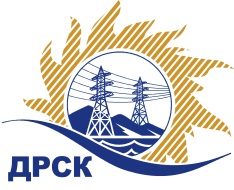 Акционерное Общество«Дальневосточная распределительная сетевая  компания»ПРОТОКОЛ № 393/УР-РЗакупочной комиссии по рассмотрению заявок открытого электронного запроса предложений на право заключения договора на выполнение работ «Ремонт здания главного корпуса электростанции, зданий ТП Зейского РЭС» для нужд филиала АО «ДРСК» «Амурские электрические сети»  (закупка 1007 раздела 1.1. ГКПЗ 2017 г.)ПРИСУТСТВОВАЛИ: члены постоянно действующей Закупочной комиссии АО «ДРСК»  2-го уровня.ВОПРОСЫ, ВЫНОСИМЫЕ НА РАССМОТРЕНИЕ ЗАКУПОЧНОЙ КОМИССИИ: О  рассмотрении результатов оценки заявок Участников.Об отклонении заявки Участника ООО "ПРОМЕТЕЙ +".О признании заявок соответствующими условиям запроса предложений.О предварительной ранжировке заявок.О проведении переторжки.РЕШИЛИ:По вопросу № 1Признать объем полученной информации достаточным для принятия решения.Утвердить цены, полученные на процедуре вскрытия конвертов с предложениями участников открытого запроса предложений.По вопросу № 2Отклонить заявку Участника ООО "ПРОМЕТЕЙ +" (675000, Россия, Амурская обл., г. Благовещенск, ул. Мухина, д. 150) от дальнейшего рассмотрения на основании подпункта в) пункта 2.8.2.5 Документации о закупке, как не содержащую документов, требуемых в соответствии с условиями Документации о закупке.  По вопросу № 3Признать заявки ООО "Прометей" (675000 Амурская обл. г. Благовещенск ул. Островского, дом 65, помещение 6), ООО "ЭК "СВЕТОТЕХНИКА" (675029, Россия, Амурская обл., г. Благовещенск, ул. Артиллерийская, д. 116) соответствующими условиям закупки.По вопросу № 4Утвердить предварительную ранжировку предложений Участников:По вопросу № 5Провести переторжку. Допустить к участию в переторжке предложения следующих участников: ООО "Прометей" (675000 Амурская обл. г. Благовещенск ул. Островского, дом 65, помещение 6), ООО "ЭК "СВЕТОТЕХНИКА" (675029, Россия, Амурская обл., г. Благовещенск, ул. Артиллерийская, д. 116).  Определить форму переторжки: заочная.Назначить переторжку на 26.04.2017 в 10:00 час. (благовещенского времени).Место проведения переторжки: электронная торговая площадка www.b2b-energo.ru  Ответственному секретарю Закупочной комиссии уведомить участников, приглашенных к участию в переторжке, о принятом комиссией решенииОтветственный секретарь Закупочной комиссии  2 уровня АО «ДРСК»                                                  ____________________       М.Г.ЕлисееваЧувашова О.В.(416-2) 397-242г. Благовещенск«24» апреля 2017№Наименование участника и его адресПредмет заявки на участие в запросе предложений1ООО "Прометей" (675000 Амурская обл. г. Благовещенск ул. Островского, дом 65, помещение 6)Заявка, подана 03.04.2017 в 03:57
Цена: 2 168 604,25 руб. (НДС не облагается)2ООО "ПРОМЕТЕЙ +" (675000, Россия, Амурская обл., г. Благовещенск, ул. Мухина, д. 150)Заявка, подана 03.04.2017 в 08:27
Цена: 2 168 761,02 руб. (НДС не облагается)3ООО "ЭК "СВЕТОТЕХНИКА" (675029, Россия, Амурская обл., г. Благовещенск, ул. Артиллерийская, д. 116)Заявка, подана 03.04.2017 в 03:03
Цена: 2 562 960,00 руб. (цена без НДС: 2 172 000,00 руб.)Основания для отклоненияВ заявке участника отсутствуют следующие документы:Устав (в случае если скан какого-либо документа представлен в нечитаемом виде, данный документ считается не представленным, п. 2.4.2.10 Документации о закупке)Документы, заявленные в п.7.2 Технического задания, подтверждающие наличие материально-технических ресурсов -  копии ПТС, ПСМ, договоров аренды либо протоколов о намерениях. Предоставлены договора с истекшим сроком аренды автокрана КАТО КR-10Н и грузового самосвала Камаз-55102.Место в предварительной ранжировкеНаименование участника и его адресЦена заявки  на участие в закупке, руб.Итоговая оценка предпочтительности заявок1 местоООО "Прометей" (675000 Амурская обл. г. Благовещенск ул. Островского, дом 65, помещение 6)2 168 604,25 руб. (НДС не облагается)0,512 местоООО "ЭК "СВЕТОТЕХНИКА" (675029, Россия, Амурская обл., г. Благовещенск, ул. Артиллерийская, д. 116)2 562 960,00 руб. (цена без НДС: 2 172 000,00 руб.)0,34